OŠ ANTUNA KANIŽLIĆA, POŽEGA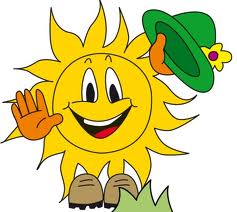 INFORMACIJE ZA RODITELJE  OD 1. DO 4. RAZREDA 2015./2016.- MATIČNA ŠKOLA -- MATIČNA ŠKOLA -- MATIČNA ŠKOLA -- MATIČNA ŠKOLA -- MATIČNA ŠKOLA -RAZREDDANDANSATUČITELJICA1.aČETVRTAKČETVRTAK6. SATIRENA TOPALUŠIĆ1.bUTORAKUTORAK4. SATLUJA DUJMOVIĆ/ VALENTINA MARIČEVIĆ1.cČETVRTAKČETVRTAK4. SATMARIJANA BARUN2.a1. TJEDANUTORAK5. SATVALENTINA MIRKOVIĆ2.a2. TJEDANUTORAK4. SATVALENTINA MIRKOVIĆ2.b1. TJEDANUTORAK4. SATZDENKA MATKOVIĆ2.b2. TJEDANPONEDJELJAK6. SATZDENKA MATKOVIĆ3.a1. TJEDANPONEDJELJAK5. SATELVIRA BARIČEVAC3.a2. TJEDANUTORAK4. SATELVIRA BARIČEVAC3.bČETVRTAKČETVRTAK5. SATGORDANA OPIĆ4.a1. TJEDANPETAK3. SATRUŽICA SUTON4.a2. TJEDANČETVRTAK2. SATRUŽICA SUTON4.bSRIJEDASRIJEDA2. SATSLAVICA JELIĆ4.cPONEDJELJAKPONEDJELJAK3. SATSVJETLANA RUŽIĆPRODUŽENI BORAVAKPONEDJELJAKPONEDJELJAK4. SAT-POSLIJE PODNETAMARA MARIĆ- PODRUČNA ŠKOLA VIDOVCI -- PODRUČNA ŠKOLA VIDOVCI -- PODRUČNA ŠKOLA VIDOVCI -- PODRUČNA ŠKOLA VIDOVCI -RAZREDDANSATUČITELJICA1.dUTORAK3. SATJOANA MARIĆ2.cSRIJEDA2. SATBARICA MATIJEVIĆ2.cČETVRTAK3. SATBARICA MATIJEVIĆ3.cČETVRTAK4. SATVLASTA JEZERČIĆ4.dČETVRTAK2. SATKSENIJA TESKAČ